１．趣    旨　　施設内での集団感染を防止し、利用者様が安心して生活できるよう、夏場に向けてコロナウイルス関連の最新情報を施設内部で共有し、有効な感染対策を組織で実施することを目的とする２．主    催  　一般社団法人　岐阜県老人福祉施設協議会３．期　  日　　令和4年6月10日（金）　１５：００～１６：３0４．形　  式　　会場開催とオンライン＜Ｚｏｏｍ使用＞によるリモート配信講義のハイブリッド方式５．場　  所　　メディアコスモス　1階　かんがえるスタジオ　　　（オンラインの方は各所属施設）６．対　  象　　社会福祉法人・事業所の介護職員・看護職員等７．プログラム8．参 加  費　　会員　無料　　　　　　　　非会員　5,000円9．参加申込　　別添申込書により、令和4年6月8日（水）までにＦＡＸ等によりお申込みください。10．申込先　　一般社団法人　岐阜県老人福祉施設協議会（担当：加藤）問合せ先　　　〒500-8385  岐阜市下奈良２－２－１  岐阜県福祉・農業会館6階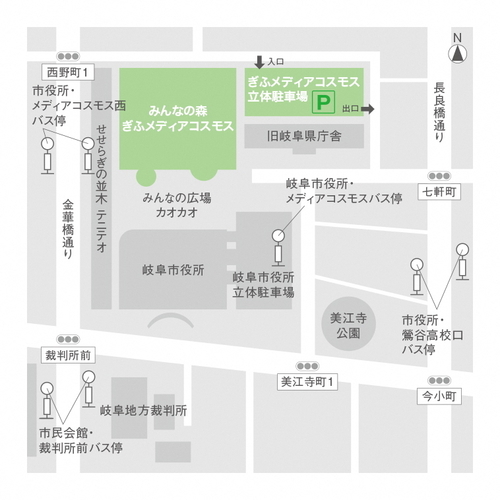 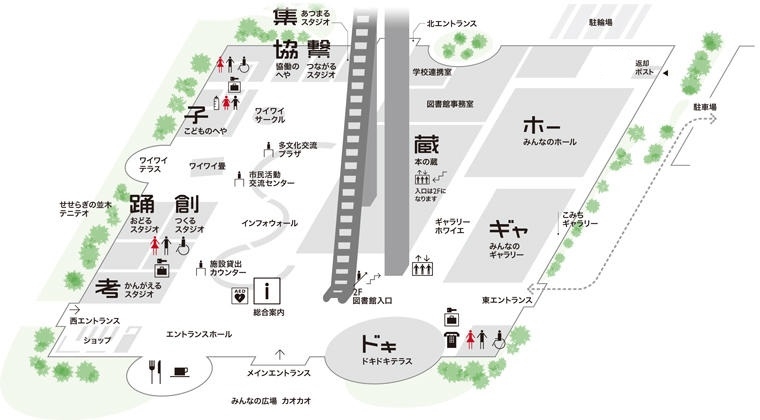 （１）参加申込者情報　　　　　※文字が不鮮明な場合は送信出来ませんので、明確に記入ください。（　会場で受講　・　オンラインで受講　）※どちらかに　〇　をつけてください。（2）　非会員の方　　　　参加料　5,000円を　下記へ振込をお願い致します。　　　　　十六銀行　県民ふれあい会館出張所　　普通　1094608一般社団法人　岐阜県老人福祉施設協議会時　間　帯内　　　　　容１４：３０～１５：００１５：００１５：０5１６：２０受付（Ｚｏｏｍ入場）開会小島研修委員長より挨拶・研修内容について講義　「夏場に向けた感染対策最新情報」質疑応答終了講師：　一般社団法人　ぎふ綜合健診センター所長岐阜大学名誉教授村上　啓雄　氏車でお越しの場合◆　東海北陸自動車道・岐阜各務原ICから車で約20分
◆　名神高速道路・岐阜羽島ICから車で約30分
◆　有料駐車場　約300台（30分／100円）２時間まで無料事業所名称事業所名称会員　　　・　　　非会員　　　（どちらかに〇をつけて下さい）会員　　　・　　　非会員　　　（どちらかに〇をつけて下さい）会員　　　・　　　非会員　　　（どちらかに〇をつけて下さい）会員　　　・　　　非会員　　　（どちらかに〇をつけて下さい）所 在 地・住 所 等所 在 地・住 所 等〒　　　　　－TEL（　　　　　）　　　　－　　　　　FAX（　　　　　）　　　　－　　　　　〒　　　　　－TEL（　　　　　）　　　　－　　　　　FAX（　　　　　）　　　　－　　　　　〒　　　　　－TEL（　　　　　）　　　　－　　　　　FAX（　　　　　）　　　　－　　　　　〒　　　　　－TEL（　　　　　）　　　　－　　　　　FAX（　　　　　）　　　　－　　　　　No参 加 申 込 者 氏 名参 加 申 込 者 氏 名役 職 ・ 職 種 名メールアドレス１ふりがなふりがな１２ふりがなふりがな２